Naam: …………………………………………………………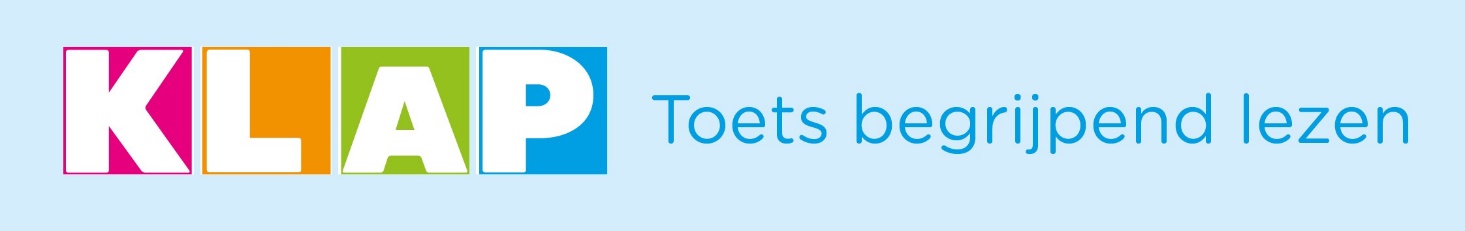 Bij het Klap-magazine van november 20191. VREEMDE VOGELSWelke 3 zaken hebben vogelspotters meestal mee?Een  ______________________ met de verschillende vogelsoorten.
Een  ______________________ om de vogels goed te kunnen zien vanop afstand.
Hun ______________________ omdat daar apps op staan die hen helpen.
2. HERDENKEN VAN  DODENBegin november gaan veel mensen naar het kerkhof. Velen herdenken overleden familieleden ofvrienden.  In Mexico is er de Dag van de Doden of  ‘Dia de los Muertos’. Leg kort uit wat de Mexicanen doen op die dag.________________________________________________________________________________________________________________________________________________________________________________________________________________________________________________________________________________________________________________________________
3. WAT BEDOELEN WE?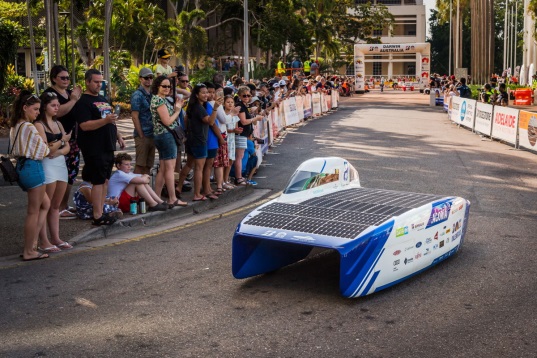 Een wedstrijd voor zonnewagens, waarbij de teams 3 021 km moeten afleggen.__________________________________________________________________________Een week waarin je naar verhalen kan luisteren. Deze week start op 16 november.__________________________________________________________________________De politie controleerde gedurende 24 uur auto’s. Dat gebeurde overal in het land. 1,2 miljoenauto’s werden gecontroleerd.  ___________________________________4. In oktober waren er 3 VROUWELIJKE SPORTERS die een prachtige prestatie leverden.________________________ won goud op het WK atletiek in Doha (Qatar).________________________ won samen met haar team de basketbalcompetitie, ze was topschutter en zewerd verkozen tot meest eervolle speelster.Op het WK turnen in Stuttgart (Duitsland) won __________________________ een gouden medaille op de brug met ongelijke leggers.5. TRENDSLiefhebbers van mode volgen de collectie.Omkring alles (6 dingen) waarmee je dit najaar ‘in de mode bent’ volgens de tekst op pag. 8.Witte trui		ruitjes			bruine sneakers		lange laarzenKettingen met parels of veren		wijde broek		jeansjasje met scheurenFelle kleuren		prints van luipaarden		bloemenrok		zwarte outfit	6. ROMEINSE MODEVerbind wat bij elkaar hoort.TOGA		0		O	een lange rok die vrouwen droegenTUNICA		0		0	een groot kleed dat om het lichaam gewikkeld werdSTOLA		0		0	een lang hemd, gemaakt van wol of linnen7. INTERVIEWInge en Nancy hebben De kledingwinkel ‘Derousseaux Grande’.  Op welke manier is hun winkel verschillend van andere kledingwinkels?________________________________________________________________________________________________________________________________________________________________________________________________________________________________________________8. OP REIS IN BELGIEKan je onderstaande gegevens terugvinden/opzoeken over de provincie West-Vlaanderen?Oppervlakte: _______________________  km²
Belangrijkste rivieren: _______________________ en _______________________Aantal inwoners: ________________________Kleur West-Vlaanderen op deze kaart.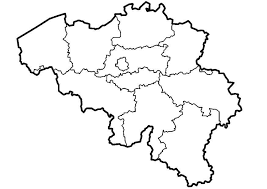 